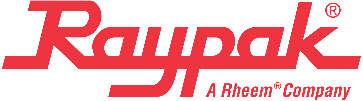 DIVISION 23 34 36.29DOMESTIC FINNED-TUBE WATER HEATERS- GENERALSUMMARYSection includes copper or cupronickel finned-tube, gas domestic water heatersSpecifier Note:  Use as neededRelated SectionsBuilding Services Piping – Division 22 10 00Breeching, Chimneys, and Stacks (Venting) – Division 23 51 00Electrical – Division 23 09 33REFERENCESANSI Z21.10.3/CSA 4.3ASME, Section IV2015 UMC, Section 1107.6ANSI/ASHRAE 15-2010, Section 8.13.6National Fuel Gas Code, NFPA 54/ANSI Z223.1NEC, ANSI/NFPA 70ASME CSD-1, 2018 (when required)ASHRAE 90.1 (if installed as a part of an applicable system)SUBMITTALSProduct data sheet (including dimensions, rated capacities, shipping weights, accessories)Wiring diagramWarranty informationInstallation and operating instructionsQUALITY ASSURANCERegulatory RequirementsANSI Z21.10.3/CSA 4.3Local and national air quality regulations for low NOx (0-20 PPM NOx emissions) water heaters. CertificationsCSACECASME HLW-Stamped and National Board registeredCSA-Certified – Low-Lead CompliantS.C.A.Q.M.D. Rule 1146.2 CompliantISO 9001: 2015WARRANTYLimited one-year parts warranty Limited five-year copper heat exchanger warrantyLimited ten-year cupronickel heat exchanger warrantyLimited twenty-five-year thermal shock warranty- PRODUCTSMANUFACTURERRaypak, Inc.Contact: 2151 Eastman Ave., Oxnard, CA 93030; Telephone: (805) 278-5300; 
Fax: (805) 278-5468; Website: www.raypak.comProduct: MVB copper or cupronickel finned-tube domestic water heater(s)water HEATERSGeneralThe water heater(s) shall be fired with        gas at a rated input of      BTU/hr.The water heater(s) shall be CSA-tested and certified with a minimum thermal efficiency of 87% at full fire (up to 88.4% at part load).The water heater(s) shall be ASME inspected and stamped and National Board registered for 160-PSIG working pressure and 210ºF maximum allowable temperature, complete with a Manufacturer's Data Report.The water heater(s) shall have a floor loading of 185 lbs./square foot or less.Heat ExchangerThe heat exchanger shall be of a single-bank, vertical multi-pass design and shall completely enclose the combustion chamber for maximum efficiency. The tubes shall be set vertically and shall be rolled into a powder-coated, ASME water heater-quality, carbon-steel tube sheet.The heat exchanger shall be sealed to 160-PSIG rated bronze headers with high-temp silicone "O" rings.The low water volume heat exchanger shall be explosion-proof on the waterside.The headers shall be secured to the tube sheet by stud bolts with flange nuts to permit inspection and maintenance without removal of external piping connections. A heavy-gauge stainless steel slotted heat exchanger wrap shall ensure proper combustion gas flow across the copper or cupronickel finned tubes.The water heater(s) shall be capable of operating at inlet water temperatures as low as 120°F without harmful condensation.The flue connection, combustion air opening, gas connection, water connections and electrical connections shall be located on the rear.The primary heat exchanger shall have accessible water heater drain valves with hose bibs to drain the water section of the primary heat exchanger.BurnersThe combustion chamber shall be of the sealed-combustion type employing the Raypak high- temperature radially-fired knit burner, mounted in a vertical orientation.The burner must be capable of firing at both a complete blue flame with maximum gas and air input as well as firing infrared when gas and air are reduced. The burner must be capable of firing at 100% of rated input when supplied with 4.0” WC of inlet natural gas pressure, or 8.0” WC when supplied with propane gas, so as to maintain service under heavy demand conditions; no exceptions.The burner shall use a combustion air blower to precisely control the fuel/air mixture for maximum efficiency throughout the entire range of modulation. The combustion air blower shall operate for a pre-purge period before burner ignition and a post-purge period after burner operation to clear the combustion chamber.The blower shall infinitely vary its output in response to a Pulse Width Modulation (PWM) signal supplied directly from the VERSA IC®, thereby electronically and precisely adjusting the volume of air and gas supplied for combustion. Minimum fire shall be 60% under normal conditions and as low as 14% of rated input when necessary (natural gas).Ignition Control SystemThe water heater(s) shall be equipped with a 100% safety shutdown.The ignition shall be Hot Surface Ignition (HSI) type with full flame rectification by remote sensing separate from the ignition source, with a three-try-for-ignition sequence (single-try optional), to ensure consistent operation.The igniter will be located to the side of the heat exchanger to protect the device from condensation during start-up.The ignition control module shall include an LED that indicates fifteen (15) individual diagnostic flash codes and transmits any fault codes to the 7” capacitive color touchscreen display.An external viewing port shall be provided, permitting visual observation of burner operation.Gas TrainThe water heater(s) shall have a firing/leak test valve and pressure test valve.The water heater(s) shall have dual-seated main gas valve.Gas control trains shall have a redundant safety shut-off feature, main gas regulation, shutoff cock and plugged pressure tapping to meet the requirements of ANSI Z21.10.3/CSA 4.3.Water Heater ControlThe following safety controls shall be provided:High limit control with manual-resetFlow switch, mounted and wired____PSIG ASME pressure relief valve, piped by the installer to an approved drainTemperature and pressure gauge (shipped loose)The water heater(s) shall be equipped with the following:VERSA IC® modulating temperature controller with a 7” capacitive color touchscreen display Two adjustable energy-saving pump control relays (system, indirect DHW)Freeze protectionThree water sensors included (system sensor is loose).Each water heater shall have the ability to receive a 0-10 VDC signal from the Central Energy Management and Direct Digital Control System (EMCS) to vary the setpoint control. Each water heater shall have an alarm contact for connection to the central EMCS system.The water heater(s) shall have built-in “Cascade” function for up to eight (8) units of same or different BTUH inputs without utilizing an external controller or sequencer.System shall be capable of leader redundancy and lead rotation every forty-eight (48) hours.Cascade function shall allow users to enable or disable alarm sharing across cascaded appliances when an alarm condition occursCascade functions shall include an interstage delay setting with auto-delay option. Firing Mode: Provide electronic modulating control of the gas input to the water heater.Water Heater DiagnosticsProvide external LED panel displaying the following water heater status/faults:Power on - GreenCall for heat - AmberBurner firing - BlueService - RedProvide monitoring of all safeties, internal/external interlocks with fault display on the 7” touch screen display:System statusIgnition failureBlower speed errorLow 24 VACManual-reset high limitBlocked ventController alarmFlow switch faultSensor failureInlet sensor (open or short)Outlet sensor (open or short)System sensor (open or short)Air sensor (open or short)Indirect DHW sensor (open or short)Indirect DHW tank sensor (open or short)Internal control faultID card faultCascade communications errorAuto-reset high limit (optional)Low water cut-off (optional)Low gas pressure switch (optional)High gas pressure switch (optional)Cold Water Protection (optional)Combustion Chamber: The combustion chamber wrapper shall be sealed to reduce standby radiation losses, reducing jacket losses and increasing unit efficiency.CabinetThe corrosion-resistant galvanized steel jackets shall be finished with a baked-on powder coat, which is suitable for outdoor installation, applied prior to assembly for complete coverage, and shall incorporate louvers in the outer panels to divert air past heated surfaces.The water heater(s), if located on a combustible floor, shall not require a separate combustible floor base.The water heater(s) shall connect both the combustion air and flue products through the back of the unit.Water Heater Pump - Refer to Equipment ScheduleCold Water Protection Function– Variable-Speed Injection SystemThe water heaters shall be configured with a proportional variable-speed injection pumping system controlled by the onboard VERSA IC® that ensures the water heater will experience inlet temperatures in excess of 120ºF in less than 7 minutes to avoid damaging condensation. The unit can be user-configured to automatically shut down or continue to operate if the inlet temperature is not achieved within the 7-minute period, and will provide an alarm output.The Cold Water Protection Function is user-adjustable to allow for custom tuning for varying lengths of piping. The PID logic shall be capable of limiting system overshoot to a maximum of 10ºF on initial start-up or call-for-heat.The system shall be completely wired and mounted at the factory.water Heater OPERATING CONTROLSRaymote™ ConnectivityThe VERSA IC® shall include the Raymote connectivity feature to allow remote access to water heater data, and to provide maintenance reminders and error notifications on iOS and Android devices or by website access.The Raymote system allows for registering of multiple devices at various locations and multiple devices in a single cascade installation. The system also allows separate Groups to be established with various levels of access and control permission to be set by the equipment owner. The Groups feature will also allow for quick and efficient troubleshooting service by Raypak’s Service Team.Raymote will provide reminders and alerts via iOS or Android notification, text, or email. All notification features are user-set. The Raymote App and Website will allow remote monitoring of the following:Outlet and inlet temperature monitoringVent temperatureFlow (if equipped)Blower speedModulation percentageFlame currentRun-timeHeater statusCyclesHistorical dataThe Raymote App and Website will allow remote control/adjustment of the following:Temperature setpointTemperature differentialOutdoor Reset settingsIndirect setpointIndirect differentialCustom notificationFull historical data reports will be available for review on the Raymote website. One (1) year of Raymote service is included with boiler/water heater purchaseEach water heater shall be equipped with Modbus communications compatibility with up to 146 points of data available.B-85 Gateway – BACnet MS/TP, BACnet IP, N2 Metasys or Modbus TCP shipped loose/installed (optional – please specify shipped loose or installed)B-86 Gateway – LonWorks shipped loose/installed (optional – please specify shipped loose or installed)DIRECT VENTThe water heater(s) shall meet safety standards for direct vent equipment as noted by the 2015 Uniform Mechanical Code, section 1107.6, and ASHRAE 15-1994, section 8.13.6.SOURCE QUALITY CONTROLThe water heater(s) shall be completely assembled, wired, and fire-tested prior to shipment from the factory.The water heater(s) shall be furnished with the sales order, ASME Manufacturer’s Data Report, inspection sheet, wiring diagram, rating plate and Installation and Operating Manual.- EXECUTION INSTALLATIONMust comply with:Local, state, provincial, and national codes, laws, regulations and ordinancesNational Fuel Gas Code, NFPA 54/ANSI Z223.1 – latest editionNational Electrical Code, ANSI/NFPA 70 – latest editionCanada only: CAN/CGA B149 Installation Code and CSA C22.1 CEC Part IManufacturer’s installation instructions, including required service clearances and venting guidelinesManufacturer’s representative to verify proper and complete installation.START-UPShall be performed by Raypak factory-trained personnel.Test during operation and adjust if necessary:Safeties (2.2 - F)Operating Controls (2.3)Static and full-load gas supply pressureGas manifold and blower air pressureCombustion analysis using a flue gas analyzerAmp draw of blowerSubmit copy of start-up report to Architect and Engineer.trainingProvide factory-authorized service representative to train maintenance personnel on procedures and schedules related to start-up, shutdown, troubleshooting, servicing, and preventive maintenance.Schedule training at least seven-days in advance.END OF SECTION